Success Unlimited Academy 
Waiver of Liability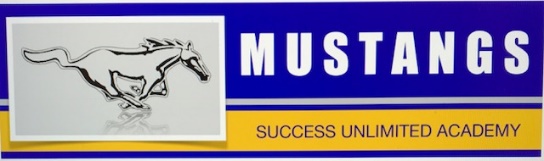 This liability waiver form must be completed and signed by the parent or guardian for each student who will be traveling before participation in a Success Unlimited Academy (SUA) activity. The original must be on file in the school office. Parent/Guardian Release For and in consideration of the mutual promises, covenants, conditions, representations, and warranties contained herein, and for other good and valuable consideration, the receipt and legal sufficiency of which are hereby acknowledged, it is agreed as follows: 	The undersigned hereby releases and forever discharges SUA, along with all of its agents, employees, volunteers, directors, officers, assigns, and attorneys, from any and all claims, demands, actions, causes of action or suits arising out of any injuries, known or unknown, which have resulted or may in the future result from any SUA sponsored game, activity, contest, or event. 	The undersigned hereby assumes all risk of injury associated with any such SUA game, activity, contest, or event, and fully indemnifies and holds harmless SUA along with its agents, employees, volunteers, directors, officers, assigns, and attorneys from and against each and every liability, loss, cost, damage, and expense, including attorney’s fees, which SUA along with its agents, employees, directors, officers, assigns, and attorneys may incur as a result of any SUA sponsored game, activity, contest, or event. Student’s Name: ______________________________________________ Date: _________________, 20_________ Home Address: ____________________________________________________________________________________________________________________________________________ I hereby certify that I have personal health insurance. My insurance company is: _________________________________________________Parent/Guardian’s Name (Please Print): ____________________________________________________________________ Parent/Guardian’s Signature: ____________________________________________________________________ 

Witness (Print & Sign): ____________________________________________________________________